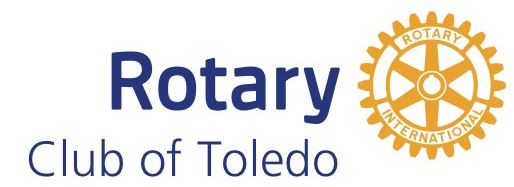    SITE VISIT REPORTPlease type your responses	1.  Organization requesting the grant: 	2.  Date of the visit: 	3.  Location of the visit: 	4.  Names of committee members making the visit:	5.  Names and titles of organization representatives at the visit:	6.  The purpose and amount of the grant request:7.  A brief description of the organization’s facility, focusing on any area to be improved by the grant request:8.  A brief description of how the grant money will make a difference for the organization:9.  A statement as to whether any additional funding is needed to complete the matter or project in question, the amount of such additional funding, and the likelihood of securing the funding:	10.  An assessment of the actual need for the item or project in question:11.  An assessment of whether the matter or project in question is consistent with Rotary funding guidelines:12.  A summary of any concerns you have regarding the organization, its facility or the grant request:	Report Submitted on (Date):	By:________________________________________(Signature)	By:________________________________________(Signature)